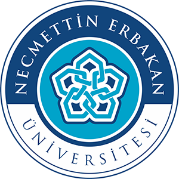 T.C.NECMETTİN ERBAKAN ÜNİVERSİTESİ REKTÖRLÜĞÜAhmet Keleşoğlu Eğitim Fakültesi Dekanlığı
         ÖĞRENCİ E- DİLEKÇE FORMUÖğrenciAdı Soyadı 	         :						Telefon : Öğrenci Numarası :						E-Mail    :Detaylı Açıklama   :  İçerisinde bulunduğumuz yaz dönemi içerisinde Cumhurbaşkanlığı Kariyer Kapısı aracılığı ile Ulusal Staj Programı kapsamında Dışişleri Bakanlığı’ndan staj kabulü aldım. Stajım ………………………………………………………………………………………….  Kurumunda gerçekleşecektir. …../…../202… - …../…../202….. tarihleri arasında gerçekleşecek staj döneminde herhangi bir ders kaydım yoktur. Belirtilen tarihte staja başlayacağımı ve staj merkezinde bulunacağımı, bilgilerimin sorumluluğu şahsıma ait olmak üzere e-posta tarihi esas alınarak staj sigorta girişimimin yapılması hususunu arz ederim.(Yukarıdaki bilgiler eğer bilinmiyor ise e-devlet üzerinden Sağlık Provizyon Aktivasyon Sistemine (SPAS) girilerek ulaşılabilir.)									Adı Soyadı        İmza        Tarih Not: Yazışmalarda oluşabilecek aksaklıklardan Fakültemiz sorumlu değildir. Kişi beyanına esas olarak SGK girişi yapılacaktır. Kurum Kabul Belgesi ve SPAS belgesiyle beraber bu evrak doldurulup en az bir hafta önce akefmuhasebe@erbakan.edu.tr adresine gönderilecektir.BABABABAANNEANNEEMEKLİ SANDIĞIEMEKLİ SANDIĞIBAĞKURBAĞKURSSKSSKYEŞİLKARTYEŞİLKARTBİR İŞYERİNDE ÇALIŞMAKTAYIMBİR İŞYERİNDE ÇALIŞMAKTAYIMSOSYAL GÜVENCESİ YOKSOSYAL GÜVENCESİ YOK